Name of child…………………………….……   Date of map……………….. Version of map………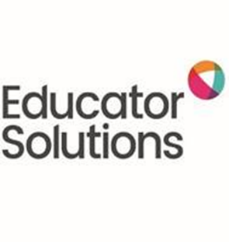 ANXIETY